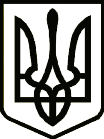 УкраїнаПРИЛУЦЬКА РАЙОННА ДЕРЖАВНА АДМІНІСТРАЦІЯ ЧЕРНІГІВСЬКОЇ ОБЛАСТІРОЗПОРЯДЖЕННЯПро надання статусу дитини, позбавленої батьківського піклування          Відповідно до статей 1, 5, 11 Закону України «Про забезпечення організаційно-правових умов соціального захисту дітей-сиріт та дітей, позбавлених батьківського піклування», статей 3, 22, 24 Порядку провадження органами опіки та піклування діяльності, пов’язаної із захистом прав дитини, затвердженого постановою Кабінету Міністрів України від 24 вересня 2008 року № 866 «Питання діяльності органів опіки та піклування, пов’язаної із захистом прав дитини», з о б о в ’ я з у ю:        1. Надати ОСОБА 1, ДАТА народження 1, яка тимчасово проживає у родині бабусі ОСОБА 2, ДАТА народження 2, АДРЕСА 1, статус дитини, позбавленої батьківського піклування (заочне рішення Прилуцького міськрайонного суду Чернігівської області від 19 березня 2015 року, єдиний унікальний                                      Х, про позбавлення матері дитини батьківських прав; свідоцтво про смерть батька дитини серії І-ЕЛ №Х, видане виконавчим комітетом Дубовогаївської сільської ради Прилуцького району Чернігівської області 25 травня 2020 року).        2. Службу у справах дітей райдержадміністрації вжити заходів щодо влаштування малолітньої ОСОБА 1, ДАТА народження 1, до сімейних форм виховання.        3. Контроль за виконанням розпорядження покласти на першого заступника голови райдержадміністрації.В. о. голови                                                                    Світлана АЛЕКСАНДРОВАвід29 травня2020 р.          Прилуки			      №149